Derslikler ve idare odalarda temizlik dezenfektasyon plan programına uygun olarak temizlenmesi ve dezenfekte edilmesi sağlanmalıdır havalandırma sistemleri dışarıdan taze hava alacak şekilde ayarlanmalıdır.Havalandırma sistemi filtrelerinin periyodik kontrolü yapılmalıdır hep temiz hava debisi artırılmalıdır.Dersliklerdeki ve idari odalardaki panolara ekran ve ortak olanları hijyen ve sanitasyon bilincinin ve farkındalığını arttırmaya yönelik afişler posterler asılmalıdır.Ortak alan ekipman ve dolaplar mümkün olduğunca düzenli olarak yazı efekti edilmelidir.Dersliklerde ve idari odalarda yer alan ortak temas yüzeyleri bilgisayarlar dolaplar makineler aletler ve benzeri için kullanım şartları kullanım sıklığı kullanıcı sayısı ve benzeri kriterlerine göre hijyen ve sanitasyon programları oluşturulmalı ve uygulanmalıdır.Kullanılan makinelerin yüzeyi temizlikleri var ise üretici firmanın belirlediği kriterler de dikkate alınarak uygulanmalıdır.Elle temas etmeden açılabilir kapanabilir pedalı sensörü ve benzeri atık kutuları bulundurulmalıdır.Öğrenci, personel, veli ve ziyaretçiler girişte ellerini %70 alkol bazlı antiseptik madde ile dezenfekte etmelidirler.Öğrenci ve personele yanlarında cep antiseptikleri bulundurmaları gerektiği söylenmelidir.Öğrenci ve personel için antiseptik dispanserler (dağıtıcılar) çalışma alanı içinde en yakın noktaya konumlandırmalı, bunun mümkün olmadığı durumlarda cep antiseptikleri kullanılmalıdır.El hijyenine önem verilmelidir. Eller en az 20 saniye boyunca sabun ve suyla yıkanmalıdır.Eller yıkandıktan sonra mutlaka tek kullanımlık kağıt havlu ile kurulanmalıdır.Bilezik, yüzük ve takılar mümkünse takılmamalı, var  ise de yıkama esnasında çıkartılmalıdır.Cilt bütünlüğü bozulmuş, yara, kesik, v.b. yerler su geçirmez bir tampon ile mutlaka kapatılmalıdır.1.Giriş-Çıkış kapılarının tek giriş/çıkış olacak şekilde ayarlanması ve Güvenlik görevlisinin kapıda önlemlerin alınmasının sağlanması .2.Giriş-Çıkış kapısında bulunan Güvenlik  görevlisinin   çalışanların ve ziyaretçilerin alından ateş ölçerle ateş ölçümlerini yapması, Personelin ateş değerlerinin ''Aylık Ateş Değer Formuna'' işlenmesi .3. Korona virüs belirtilerden herhangi birinin görüldüğü personel ve öğrenci var ise tespiti yapılıp hiç zaman kaybetmeden daha önceden belirlenmiş İzole Odasına alınarak, sağlık kuruluşu ile irtibata geçilir.Şüpheli kesinlikle sivil araçla sağlık kuruluşuna götürülmemelidir.4.Giriş-Çıkış kapılarında içeriye giriş ve çıkışlarda 1,5 metrelik sosyal mesafeyi belirten uyarı işaretlerinin bulundurulması, 5.Güvenlik görevlisi tarafından Maskesiz içeri giriş çıkışlarının önlenmesi, el dezenfektanının girişte ve çıkışta kullanılmasının sağlanması .6.Kuruluşa giriş kuralları salgın hastalık covid-19 vb. durumlara özgü belirlenmeli ve uygulanmalıdır.7.Güvenlik personeli kuruluş ve salgın hastalık durumlarında özgü giriş kuralları hakkında bilgiye sahip olmalı ve bu konuda eğitim almış olmalıdır.8.Güvenlik personeline salgın hastalık durumlarına özgü kuruluşa giriş yöntemini belirlenmiş önlemlere fiziksel mesafenin kurulması korunması ve uyulması sağlanmalıdır.9.Güvenlik personeli ne salgın hastalık durumlarında özgü kişisel koruyucu önlemler için gerekli kişiye özel maske yüz koruyucu siperlik KKD temin edilmiş olmalıdır.10.Güvenlik personeli tarafından ortak kullanılan telsiz telefon gibi malzemelerin vardiya değişimlerine teslim öncesi uygun şekilde dezenfekte edilmesi sağlanmalıdır.11.Okul/kurum giriş çıkış ile ilgili salgın hastalık durumlarında özgü kurallar belirlenmiş uygulanmalı ve ziyaretçiler detaylı olarak kayıt altına alınmalıdır.12.Ziyaretçi kartlarının her kullanımdan önce dezenfekte edilmelidir.13.Güvenlik alanının en az günlük olarak deterjan ve su veya dezenfektanlarla temizlenmesi,güvenlikteki kalemler, ziyaretçi kartlarının da dezenfektan ile temizlenmesi kontrol altına alınmalıdır.Kurumun girişine, içersisinde torba olan, kapaklı ve üzerinde gri etiketli  “maske, eldiven  ve diğer kişisel atık” yazan özel ekipmanlı çöp kutuları konulmalıdır.Torbaların  dörtte üçü dolduktan sonra ağızları sıkı bir şekilde kapatılarak ikinci bir torbaya alınmalı ve geçici depolama alanına götürülmelidir.Geçici depolama alanı insan kullanımından ve gıda malzemelerinden uzak ve kapalı olmalıdır.Geçici depolama alanındaki atıklar 72 saat bekletilmeli ve sonrasında evsel atık (diğer atık)  olarak çöp konteynerlerina atılmalıdır.Belediyelerin çöp atma ile alakalı duyuru ve talimatlarına uyulmalıdır.Atık toplama, biriktirme/depolama ve taşıma işlemlerinde kullanılan ekipmanlar ve bu ekipmanların bulunduğu alanların her bir atık boşaltımı sonrası temizliği/hijyeni sağlanmalıdır. Bu ekipmanlar başka amaçlar için kullanılmamalıdır.Toplama, depolama ve taşıma sırasında oluşabilecek dökülme veya sızıntıya karşı tedbir alınmalıdır. Kirlilik oluşması durumunda kirlenen yüzey dezenfekte edilmelidir. Yüzey ve alan temizliğinde çamaşır suyu, dezenfektan gibi malzemeler kullanılmalıdır.Atıkların toplanması, taşınması ve kaldırılması ile görevlendirilen personelin çalışma sırasında eldiven ve maske gibi kişisel koruyucu malzemeler kullanması, atıkla temas etmemeye dikkat etmesi, özel iş elbisesi giymesi sağlanmalıdır.Görevli personelce kullanılan ekipman ve kişisel malzemeler dezenfekte edilerek hijyenik bir çalışma ortamı sağlanmalıdır.Genel HususlarGıda İşletmesi yöneticileri, tesisin tamamında sosyal mesafe önlemlerini almakla yükümlüdür. Genel kullanım alanlarına ve oturum düzenine ilişkin sosyal mesafe planı hazırlanmalı, tesisin  kişi kapasitesi sosyal mesafe planına göre belirlenmeli, bu kapasiteye uygun sayıda kişi kabul edilmeli ve kapasite bilgisi tesisin girişinde görülebilir bir yere asılmalıdır.Yemekhane ve kantin giriş holünde veya dış cephesinde ve öğrenci ve öğretmenlerin kolayca görebileceği genel kullanım alanlarında, tesiste uygulanan ve uyulması gereken bulaşıcı hastalık tedbirleri ve kurallarının yer aldığı panolar düzenlenmelidir.Bulaşıcı hastalık tedbirlerine yönelik mutfak ve tesisin temizliği “Yemekhane ve Kantin Temizlik Talimatına” uygun olarak düzenli olarak yapılmalı, gıda güvenliği ile haşere ve zararlılarla mücadele sağlanmalıdır.Misafir KabulüYemekhane ve kantin girişinde misafirlere termal kamera veya temassız ateş ölçüm cihazı ile anlık ateş ölçümü yapılmalıdır. 380C’den yüksek ateş ölçümlerinde, misafir yemekhane ve kantine alınmayarak, tıbbi maske ile sağlık kuruluşuna başvurması sağlanmalıdır.Yemekhane girişlerinde el antiseptiği bulundurulmalı,  misafirlerin el antiseptiği veya sabunla kurallara uygun el temizliği yapıldıktan sonra yemekhaneye giriş-çıkışları sağlanmalıdır. Bu konuda güçlü bir şekilde hatırlatılmalıdır.Yemekhane ve kantine alınan misafirlerin maske takma zorunluluğuna uymaları, misafirlerin yeme-içme faaliyeti dışında ve masadan her kalktıklarında maske takmaları sağlamalıdır. Yemekhane ve Genel Kullanım AlanlarıKantin ve yemekhanelerde para ile teması kesecek uygulamalar düzenlenmelidir.Gıda İşletmesi giriş alanı ve holü, ilave salonlar gibi genel alan kullanımları ve açık alanlar dâhil tesisin tamamı sosyal mesafe planına uygun olarak düzenlenmelidir. Yemekhane ve kantin içinde veya dışarısında sıra oluşabilecek her yerde 1,5 metre ara ile sosyal mesafe zemin işaretlemesi yapılmalıdır.Yemekhane ve kantin masaları arası mesafe her yönden 1,5 metre, yan yana sandalyeler arası 60 cm olacak şekilde düzenlenmelidir. Masalarda sadece karşılıklı oturma düzeni sağlanmalıdır. Masa yanlarına sandalye konulmaması ve masa yanlarına oturma düzeni oluşturulmamasına dikkat edilmelidir.Karşılıklı oturmada masa eni 70 cm’den küçük masalarda çapraz oturma düzeni uygulanmalı veya karşılıklı oturma mesafesinin arttırılması amacıyla iki masa birleştirilerek kullanılmalıdır.Bütün masa düzeni kuralları masa şekline bakılmaksızın (kare, dikdörtgen veya daire) her masa için uygulamalıdır. Sosyal mesafe sağlanamadığı özel durumlarda masalar separatörlerle ayrılmalıdır.Yemek masaları her kullanımdan sonra uygun şekilde temizlenmelidir. Masalar her kullanım sonrası hijyen sağlayabilmek için dezenfekte edilebilir şekilde düzenlenmeli, masalarda örtü vb. bulunmamalıdır.Her masada el antiseptiği veya kolonya bulundurulmalıdır.Yemekhane ve kantine ait perde, havlu, bulaşık yıkama ve kurulama bezlerinin daima temiz olması sağlanmalıdır.Yemekhane ve kantin saati mümkün olduğunca daha geniş bir saat aralığında düzenlenmeli, (Örneğin 11:30 – 14:30) yemekhane yoğunluğu bu şekilde yönetilmelidir.Servis personeli, maskeli olarak çalışmalı, servis esnasında mesafe kurallarını korumaya ve temastan kaçınmaya özen göstermelidir.Yemek sunumunda misafir tarafına, misafir erişimini engelleyecek şekilde pleksiglas veya benzeri bariyer yapılmalı, servisler hijyen donanımlı personel tarafından yapılmalıdır. Çay/kahve makinesi, su sebilleri, içecek makinesi gibi araçlar kullanımdan kaldırılmalıdır.Yemek masaları ve sandalyeler, servis malzemeleri her kullanımından sonra silinerek uygun şekilde temizliği ve dezenfeksiyonu sağlanmalıdır. Büfe yüzeyleri sık sık temizlenmeli ve dezenfekte edilmelidir.Masalarda bulunan Menaj takımlarının (tuz, karabiber, sos vb ) şekerin, kürdanın vb tek kullanımlık paketlerde, çatal-kaşık ve bıçakların servise kağıt cepli paketler veya tek kullanımlık  ürünler gibi hijyenik önlemler alınmış olarak sunulması sağlanmalıdır. Genel kullanım alanlarının ve tuvaletlerinin girişlerinde, geniş salonların farklı yerlerinde el antiseptiği bulundurulmalıdır.Ekmek, salata, meyve, yoğurt, tatlı, su gibi yiyecek ve içecekler paketli olarak sunulmalıdır.Yemek yiyenlerin mümkünse her gün aynı masa ve sandalyeye oturmasını sağlayacak numaralandırma sistemi oluşturulmalıdır.Yemek hizmeti dışarıdan tedarik edildiği durumlarda tercih TS EN ISO 22.000 gıda güvenliği yönetim sistemi veya TS 13811 hijyen ve sanitasyon yönetim sistemi belgeli kuruluşlardan temin edilmelidir. Mümkünse tedarikçinin yerine denetim gerçekleştirilebilir.PersonelYemekhane personelinin düzenli sağlık kontrolü yapılmalı, birlikte yaşadığı kişilerin bulaşıcı hastalıklar açısından izlenebilmesi için personelden periyodik bilgi alınmalıdır.Yemekhane personeline bulaşıcı hastalıklar, salgınlar ve hijyen konusunda bilgi/eğitim verilmesi sağlanmalıdır.Personel girişinde termal kamera veya temassız ateş ölçümü yapılmalı ve el antiseptiği bulundurulmalıdır.Personele çalışma yeri, misafirler ve ortam ile temasına uygun kişisel koruyucu ekipman(tıbbi maske, yüz koruyucu vb.) ile el antiseptiği sağlanmalı ve kullanımı izlenmelidir. Personelin işe özgü kıyafet giymesi, kıyafetlerinin günlük temizliği ve hijyeni sağlanmalıdır.Aynı vardiyada mümkün olduğunca aynı personelin çalıştırılmasına özen gösterilmelidir.Personelin soyunma-duş-tuvalet ve ortak yemek yeme, dinlenme alanları sosyal mesafe koşullarına uygun olarak düzenlenmeli, bu konuda gerekirse yer işaretleri, şerit, bariyer gibi düzenlemeler yapılmalıdır, bu alanların temizliği ve kurallara uygun şekilde dezenfeksiyonu düzenli olarak sağlanmalıdır.Mal tedariki veya başka sebeplerle (tamir, bakım vb.) tesise geçici olarak kabul edilen kişilerin temasının asgari düzeyde tutulmasına yönelik kurallar belirlenerek uygulanması izlenmelidir. Ayrıca, bu kişilerin sosyal mesafe kuralı korunarak ve koruyucu donanım kullanarak işlemlerini yapmaları sağlanmalıdır.Personelde hastalık belirtileri tespiti halinde tıbbi maske takılarak en yakın sağlık kuruluşuna başvurması sağlanmalıdır.Kantin/Yemekhane personeli kişisel hijyen kurallarına (sıklıkla el yıkama,öksürük/hapşırık adabı)sıkı bir şekilde uygulanmalıdırMutfak, Pişirme ve Servis AlanlarıGıda güvenliği ve mutfak hijyeni uygulamalarının ilgili mevzuat ve yönetmeliklere uygun yapılması sağlanmalıdır.Mutfak girişlerinde mutlaka hijyen paspasları kullanılmalıdır.Tüm sebze ve meyvelerin bakteri ve virüsler ile diğer biyolojik ve kimyasal tehlike etmenlerine karşı etkili yıkanması sağlanmalıdır.Ürünler, hazırlık aşamalarında mutfak ortamında uzun süre bekletilmemelidir.Ürünler, doğranmak üzere soğutucudan kısım kısım çıkarılmalıdır.Hazırlık aşamalarında mutlaka mavi nonsteril eldiven kullanılması ve kullanılan eldivenlerin tekrar kullanılmadan bu işlem için düzenlenmiş iş yerindeki atık kutusuna atılması sağlanmalıdır.Gıda üretim alanına ham madde ve ürün sevklerinde ve mutfak alanında hijyen bariyerleri, sterilizasyon cihazları el ve vücut hijyeni için gerekli alet ve ekipman bulundurulmalıdır. Mutfak ve pişirme alanlarına görevli olmayan personel girememelidir.Bütün gıdalar kapalı dolaplarda veya üzeri kapalı şekilde ve depolama sıcaklığına uygun olarak saklanmalıdır.Çapraz bulaşmayı önlemek için, işlem görmemiş gıda maddeleri ile hazırlanmış gıdalar mutfakta birbirlerinden ayrı yerlerde muhafaza edilmelidir. Ayrıca, hiçbir gıda maddesi zeminle temas ettirilmemelidir.Mutfak ve ilişkili alanların, mutfakta kullanılan her türlü donanım ve ekipmanın, tezgâh ve saklama alanlarının temizlik ve hijyeni düzenli olarak sağlanmalıdır. Elle sık temas eden yüzeyler 1/100’lük hipoklorit esaslı yer yüzey dezenfektan uygulaması ile düzenli olarak temizlenmelidir.Kesim tezgâhları yıpranmamış olmalı ve mutfakta tahta malzeme kullanılmamalıdır.Servis malzemeleri (tabak, çatal, kaşık, bıçak, bardak vb) bulaşık makinasında en az 60⁰C’de yıkanmalıdır. Mutfak personeli, çalışma esnasında iş kıyafeti ve kişisel koruyucu ekipman kullanmalı, ellerini düzenli olarak yıkamalıdır. Mutfak personeline, uyulması gerekli kurallar ile iyi hijyen uygulamaları hakkında görsel/yazılı bilgilendirme yapılmalıdır.Yemek taşıma araçlarına el antiseptiği ile ellerin temizliği sağlanarak ve sürekli maske kullanımı sağlanmalıdır. Mümkünse araçların her zaman aynı personel tarafından kullanımı sağlanmalıdır. Aracın el teması sağlanan yüzeyleri her kullanımdan sonra dezenfekte edilmelidir. Lavabo ve TuvaletlerTuvalet alanlarına giriş kapıları otomatik kapı sistemine çevrilmelidir. Bu imkân yoksa tuvalet alanına giriş kapılarının kolları 1/100’lük hipoklorit esaslı yer yüzey dezenfektan uygulaması ile düzenli olarak temizlenmelidir.Tuvaletlerin zeminleri, klozetler, pisuvarlar 1/10’luk, lavabolar, musluk ve batarya başlıkları, kapı kolları 1/100’lük hipoklorit esaslı yer yüzey dezenfektan uygulaması ile sık sık temizlenmeli ve dezenfekte edilmelidir.Tuvalet ve lavaboların temizlik saatleri kayıt edilmeli ve temizlik saatleri görünür şekilde asılmalıdır. Devamlı sıvı sabun, tuvalet kâğıdı ve kâğıt havlu bulundurulmalıdır.Temizlik yapan personel kişisel koruyucu ekipman (eldiven ve maske vb.) kullanmalı, işlem sonrası kullanılan koruyucu ekipmanlar özel olarak sadece bu işlem için düzenlenmiş iş yerindeki atık kutusuna atılır, su ve sabunla en az 20 saniye el temizliği ve hijyeni sağlanmalıdır.Tuvaletlerde el kurutma fanları kapatılarak kullanım dışı bırakılmalı, tek kullanımlık kâğıt havlular kullanılmalıdır.Genel Temizlik ve BakımYemekhane temizliği, yüzeyin niteliğine göre standartlara uygun ürün kullanılarak, uygun sıklıkta yapılmalı, bu uygulamaların izlenebilirlik kayıtları tutulmalıdır.Yemekhanenin tamamında; kapı kolları, tırabzanlar, asansör düğmeleri, elektrik düğmeleri,  televizyon kumandası, telefon, bilgisayar klavyesi, menü, masa üstleri, vb. el temasının yoğun olduğu yüzeyler sık sık su ve deterjanla temizlenmeli, 1/100 sulandırılmış hipoklorit esaslı yer yüzey dezenfektan uygulaması ile dezenfeksiyonu sağlanmalı, klor bileşiklerinin zarar verdiği telefon, bilgisayar klavyesi gibi yüzeylerde ise %70’lik alkol bazlı ürünler kullanılarak, izlenebilirlik kayıtları tutulmalıdır.Havalandırma ve klima sisteminin, çamaşır makinesi, bulaşık makinesi gibi araç, gereç, malzeme ve donanımın periyodik bakımları ve gerekli olanların sterilizasyonu sağlanmalıdır.Klima ve havalandırma sistemlerinin filtreleri periyodik olarak zamanında değiştirilmelidir. Klimalar %100 dışarıdan temiz hava alacak şekilde çalıştırılmalıdır. Vantilatörler ise kullanılmamalıdır. Merkezi havalandırma sistemleri bulunan tesislerin havalandırması temiz hava dolaşımını sağlayacak şekilde düzenlenmeli ve sık sık doğal havalandırma yapılmalıdır.Klima kullanımı konusunda T.C. Sağlık Bakanlığının yayınladığı/ yayınlayacağı “Toplumda Klimaların Kullanımı” rehberine uyulmalıdırKlima ve genel havalandırma sistemleri yukarıda belirtilen hususlara uygunluğu sağlanmadığında kullanılmamalıdır.Yemekhanedeki kapalı mahallerin tamamının sıklıkla kapı ve pencereleri açılarak doğal havalandırması sağlanmalıdır.Çalışma ortamında yeterli sayıda elle temas edilmesine gerek duyulmayan çöp kutularının bulundurulması sağlanmalıdır.Yemekhanede çöp kovalarının temizlik ve boşaltma işlemleri sık sık yapılmalıdır.Temizlik ve atıkların boşaltılmasından sorumlu personelin kişisel hijyenlerine ve uygun kişisel koruyucu ekipman kullanımlarına özen göstermesi sağlanmalıdır.Tüm çalışanlar ve  ziyaretçiler maskeli olarak giriş yapmalıdır.Maskeye dokunmadan önce,ellerinizisuvesabuniletemizleyin,suvesabunaerişimin olmadığı durumlarda alkol bazlı bir el antiseptiği kullanılmalıdır.Maskede delik ve benzeri hatalı durumun olup olmadığınıincelenmelidir.Maskeninüsttarafımetalşeridinolduğutaraftır.Maskenindoğrutarafınındışarıyabaktığından eminolunmalıdır.Maskeyi yüzünüze yerleştirin. Maskenin metal şeridini veya sert kenarını, burnunuzunşekline göre kalıplayın. Maskenin alt kısmını aşağı doğru çekerek ağzı ve çene kapatılmalıdır.Maskeninüzeriniellerimizlekapataraknefesaldığımızdakenarlardanhavasızıntısıolmadığına eminolunmalıdır.Maske yanında koruyucu gözlük de kullanıldığı durumda gözlükte buğulanma oluyorsa maskenin yüze tam olarak oturmasınısağlayın.Kullanımıbitenmaskeleruygun/belirlenmişatıkkutularınaatılmalıdır.Söz konusu atık kutuları Bakanlıkça yayınlanan genelgeye uygun olarak toplanmalı ve en az 72 saat bekletildiktensonranormalevselatıkstatüsündeatılmalıdır.Tüm çalışanlar maskeli olarak çalışmalı, maskeler günde en az 2 kez değiştirilmeli, kullanımı biten maskeler uygun / belirlenmiş atık kutularına atılmalıdır.Eldiven kullanım talimatı:Eldiveni el yıkama yerinekullanmayın.Eldiven giymeden önce ve eldiven çıkardıktan sonra eller mutlakayıkanmalı.Eldiven giyilmesinin ellerin kontaminasyonuna karşı tam bir koruma sağlamadığıbilin.Eldiven giyme endikasyonu ortadan kalkar kalkmaz eldivenler çıkarılmalı.Eldivenli eller yıkanmamalı veya üzerine alkol bazlı el dezenfektanıuygulanmamalı.Enfeksiyon bulaşma riskinin fazla olduğu durumlarda çift kat eldiven (iki eldiven üst üste) giyilmeli.Aynı eldivenle asla iki farklı girişimde veya kullanımdabulunulmamalı.Eldivenler tekrar yıkanmamalı ve yenidenkullanılmamalıdır.Eldivenlerin dış yüzeylerini dekontaminasyon sıvısında yıkayıp, ters çıkararak atık kabına atınız.  Göz Koruyucu/Yüz Koruyucu Siperlik1. İletişim sağlamaya yönelik personelin, solunum yolu ile bulaşıcı hastalık söz konusu olduğu durumlarda (danışma, güvenlik vb.) uygun maske ile birlikte yüz koruyucu siperlik kullanması  önerilir.2.İki kişinin birbirine sosyal mesafeyi sağlamayacak şekilde yakın çalışması durumunda  maskeye ilave olarak yüz siperliği veya koruyucu gözlük kullanılmalıdır.Odanın yerleşimi sosyal mesafeye dikkat edilerek düzenlenmelidir.Havalandırma sistemleri dışarıdan taze hava alacak şekilde ayarlanmalıdır.Odaların havalandırma tesisatı  temizliği bakım ve kontrolleri düzenli olarak yapılmalıdır.Bilgisayar klavyesi, mouse, telefon, dolap kalem silgi ve benzeri malzeme ve ekipmanı mümkün olduğunca ortak kullanılmaması sağlanmalıdır.Ortak kullanılan malzemelerin dezenfektasyonu temizlik dezenfektasyon plan programlarına uygun olarak yapılmalıdır.Öğretmenler odasına misafir ve ziyaretçi kabul edilmemelidir.Odada alkol bazlı El antiseptiği elle temas etmeden açılabilir kapanabilir pedallı sensörlü ve benzeri atık kumbaraları bulundurulmalıdır.Genel hijyen kurallarına uyulmalıdır.Odanın eklentilerinde çay ocağı ve mutfak bulunması durumunda tek kullanımlık bardak bir kişiye özel bardaklar kullanılmalıdır.Tüm çalışanlar ve  ziyaretçiler maskeli olarak okul/kurumlara giriş yapmalıdır.Tüm çalışan ve ziyaretçilerin vücut sıcaklığı ölçülmelidir. Bakanlık genelgesine uygun olarak 37.5 C ve üzeri ateşi tespit edilen çalışanların İşyerine girişi mümkün olmamalıdır.Yüksek ateş tespiti halinde, karantina odasında veya belirlenmiş benzeri bir alanda izolasyon sağlanarak derhal 112 aranmalıdır.Girişlerde el dezenfektanı kullanma imkânı sağlanmalı/ kullandırılmalıdır.El hijyeni kurallarının uygulanması sağlanmalıdır.Kuruluş içinde hijyen ve sanitasyon kaynaklı salgın hastalık için alınmış genel tedbirlere uygun hareket edilmesi sağlanmalıdır.Fiziki mesafenin korunması konusunda gerekli tedbirler alınmalı ve uyarılar yapılmalıdır.Uygun kişisel koruyucu donanım kullanması (maske takılması) sağlanmalı ve belli aralıklarla kontrol edilmelidir.Uygun temizlik ve dezenfektasyon işlemlerinin yapılması sağlanmalıdır.Solunum hijyeni ve öksürük/hapşırık adabına uyulması sağlanmalıdır.Hapşırma, öksürme veya burun akıntısını silmek ve burnu temizlemek (sümkürmek) için tek kullanımlık mendil kullanılmalıdır. Mendil en yakın atık kumbarasına elle temas edilmeden (açılabilir-kapanabilir pedallı, sensörlü vb.) atılmalıdır.Ziyaretçi prosedürünün uygulanması sağlanmalıdır.İdareci, öğretmen, öğrenci ve diğer tüm personele salgın hastalıkların bulaşmasına yönelik eğitimleri sağlamalı ve katlım kayıtları muhafaza etmelidir.Kapalı ve açık alanlarda, atıkların bertaraf edilmesi için yetkili kurumların ve yerel otoritelerin talimatlarına uyulmalıdır. Tıbbi atıkların değerlendirilmesinde ilgili yönetmelikler çerçevesinde hareket edilmelidir.Merkezi havalandırma sistemi varsa içeriden alınan havanın tekrar dolaşıma verilmesi %100 dış havanın emilerek şartlandırılması yöntemi seçilmelidir.Asansör varsa kullanıcı sayısı girişinde belirtilmeli, içinde öksürük/hapşırık adabına uyulması, mümkünse konuşulmamasını sağlanmalı, içinde durulması gereken yerler belirlenmelidir.Mümkünse ara dinlenmelerde,mümkündeğilsehaftasonlarıçalışmaolmadığızamanlardatüm alanlar dezenfekte edilmelidir.İş okul kıyafetlerinin sıklıkla temizlenmesi virüs koruması için önem taşımaktadır, mümkün olan her fırsatta 60° +90°sıcaklıkta deterjan ile yıkanmalıdır.Kullanılan su sebillerinin dezenfeksiyon aralığı artırılmalı, tek kullanımlık su kapları veya bireysel su mataraları ile kullanılmalıdır.Üretim alanlarına ait WC’lerde tüm manuel musluklar fotoselli hale getirilmelidir.Atölye havalandırmaları ile taze hava girişinin artırılması optimizasyonu sağlanmalıdır.Havalandırma sistemi filtrelerinin periyodik kontrolü yapılmalıdır.Spor salonlarının ve oyun alanlarının girişine salgın hastalık önlemleri ile ilgili afişler el yıkama ve spor salonunun içinde uyulması gereken kurallar asılmalıdır.Spor salonlarının ve oyun alanlarının girişinde içeride el antiseptiği bulundurulmalıdır spor salonlarının giriş ve çıkışına pedallı ve kapaklı atık kumbaraları konulmalı ve düzenli olarak boşaltılmalıdır.Öğrencilerin kullandığı egzersiz araçlarının yanlarına Sağlık Bakanlığı tarafından ruhsatlandırılmış dezenfektan özelliği olan mendiller konulmalıdır.Spor salonunda ve oyun alanlarının su ve sabuna erişimi kolay olmalı ve burada tek kullanımlık kağıthavluları bulunması sağlanmalıdır.İçeriye girilirken görünür bir yere açılmış olan içeride uyulması eklenen kuralları açıklayan bilgilendirmelerin okunması ve belirtilen kurallara uyulması güvence altına alınmalıdır.Spor salonuna girerken kişisel havlu ve mat vb malzemeler götürülmelidir.Havluların kuruluş tarafından veriliyorsa poşette olması ve görevli personel tarafından verilmesi mat türü malzeme ve oyuncaklar da her kullanıcıdan sonra dezenfektasyonun sağlanması gerekmektedir.Görevli personel salgın hastalıkların bulaşma yolları ve korunma önlemleri hususunda bilgilenmesi sağlanmalıdır.Spor salonlarında ve oyun alanlarında her kullanımdan sonra düzenli olarak temizlik yapılmalıdır.Sık kullanılan alanlar ve malzemeler daha sık temizlenmelidir. Merkezi havalandırma sistemleri bundan spor salonları ya da kapalı oyun alanları havalandırması temiz hava sirkülasyonu sağlayacak şekilde düzenlenmeli havalandırma sisteminin bakımı ve filtre değişimleri üretici firma önerileri doğrultusunda yapılmalıdırSpor salonları ve kapalı oyun alanları sık sık havalandırılmalıdır.Okul/Kurumun eylem planı kapsamında, COVID-19 süphelisi veya tanısı koyulmuş kişilerin kuruluştan ayrıldıktan sonra kullandığı oda ve mümkünse diğer tüm malzemelerin temizliği ve dezenfeksiyonu uygun KKD kullanılarak yapılmalıdır.Temizlik personeli için çamaşır suyu başta olmak üzere bu ürünlerin hazırlanması, uygulanması ve depolanması konusunda ek eğitim verilmelidir.Çamaşır suyu kullanımı uygun olmadığında, örneğin elektronik aygıtlar, telefon, uzaktan kumanda donanımı vb. için %70 alkol ile temizlenebilir.Kullanıldığı takdirde tekstil, çarşaf, masa örtüsü, giysiler vb. toz ve aerosol oluşturarak çevreyi diğer kişileri potansiyel kirlenmeden korumak üzere işaretli özel çamaşır torbalarına konulmalıdır. Normal deterjanlarla en az 60°C veya daha fazla sıcaklıkta yıkanmalıdır.Temizlik personelinin yeterli dezenfektan çözeltilerine ve diğer temizlik malzemelerine erişimleri sağlanmalıdır.Temizlik personelinin gerekli kişisel koruma donanımları kuruluş tarafından sağlanmalıdır. Temizlik:Yüzeyleri sabun ve su kullanarak temizlenmelidirMasalar, kapı kolları, ışık anahtarları, tezgahlar, kulplar, telefonlar, klavyeler,Tuvaletler, musluklar, lavabolar vb. yüzeylerin temizliği sıklıkla yapılmalıdır.Deterjan üzerinde yazılı talimat göz önüne alarak kullanılmalıdır.Yoğun kirlenmeler söz konusu ise deterjanı sulandırmadan direk kullanılmalıdır.Daha az kirli yüzeyden başlayarak, kirli yüzeye doğru aynı yerden bir kez daha geçmeyecek şekilde silinmelidir.Temizlik işlemi bitince kullanılan aleti tek kullanımlık ise hiçbir yere değdirmeden atık kovasının içine atılmalıdır.Tuvalet alanlarına giriş kapıları otomatik kapı sistemine çevrilmelidir. Bu imkân yoksa tuvalet alanına giriş kapılarının kolları 1/100’lük hipoklorit esaslı yer yüzey dezenfektan uygulaması ile düzenli olarak temizlenmelidir.Tuvaletlerin zeminleri, klozetler, pisuvarlar 1/10’luk, lavabolar, musluk ve batarya başlıkları, kapı kolları 1/100’lük hipoklorit esaslı yer yüzey dezenfektan uygulaması ile sık sık temizlenmeli ve dezenfekte edilmelidir.Tuvalet ve lavaboların temizlik saatleri kayıt edilmeli ve temizlik saatleri görünür şekilde asılmalıdır. Devamlı sıvı sabun, tuvalet kâğıdı ve kâğıt havlu bulundurulmalıdır.Temizlik yapan personel kişisel koruyucu ekipman (eldiven ve maske vb.) kullanmalı, işlem sonrası kullanılan koruyucu ekipmanlar özel olarak sadece bu işlem için düzenlenmiş iş yerindeki atık kutusuna atılır, su ve sabunla en az 20 saniye el temizliği ve hijyeni sağlanmalıdır.Tuvaletlerde el kurutma fanları kapatılarak kullanım dışı bırakılmalı, tek kullanımlık kâğıt havlular kullanılmalıdır.Dezenfekte:Alan veya öğe kirli ise  önce sabun, su  veya  başka  bir deterjanla temizlenmeli; daha sonra dezenfektan kullanılmalıdır. Onaylı dezenfektanlar kullanılmalıdır.Yüzey uygunsa seyreltilmiş ev tipi çamaşır suyu çözeltileri de kullanılmalıdır.Çamaşır suyunuzun dezenfeksiyon amaçlı olup olmadığını görmek için etiketi kontrol edilmeli ve ürünün son kullanma tarihinin geçmediğinden emin olunmalıdır.Çamaşır suyu,   uygun şekilde seyreltildiğinde   korona virüse   karşı   etkili olacaktır. %70 alkol içeren çözeltiler, yüzeyde en az 1 dakika bekletilerek kullanılabilir. Sadece işverenler tarafından sağlanan temizlik (deterjan) ve dezenfektan ürünleri kullanılmalıdır.Sık dokunulan yüzeylerin temizlik sonrası dezenfeksiyonu için çamaşır suyu ile 1/100 oranında sulandırılmış çözelti (Sodyum hipokloritCas No:7681-52-9) kullanılabilir. Klor bileşenleri yüzeylerde korozyon oluşturabilir. Dayanıklı yüzeyler için kullanılması önerilen bir dezenfektandır. Tuvalet dezenfeksiyonu için 1/10 oranında sulandırılmış çamaşır suyu kullanılmalıdır.Temizlik ürünleri üretici firmanın talimatlarına göre hazırlanmalı ve kullanılmalıdır. Önerilen ürünün “temas süreleri”ne uyulmalıdır. Alternatif temizlik maddeleri/dezenfektanlar kullanılacaksa, sadece standartlara (virusidal aktivite için TS EN 14476 standardı) uygun olanlar kullanılmalıdır.Salonda oturma düzeni sosyal mesafe kurallarına otoritelerce belirlenmiş güncel şartlara uygun olacak şekilde düzenlenmelidir.Masa üzerindeki kitap dergi vb malzemeler kaldırılmalı, toplantı öncesi ve toplantı sonrası masa varsa teknik donanımlar mikrofon ve benzeri temizlik dezenfektasyon yapılmalıdır.Toplantı sırasında ikramlar belirlenmiş hijyen kurallarına uygun olarak yapılmalıdır.Toplantı süreleri mümkün olduğunca kısa tutulmalı toplantının uzaması durumunda ara verilmeli ve pencereler açılarak doğal ortam havalandırılması sağlanmalıdır.Toplantı sıvama girişinde el antiseptiği bulunmalı kişiler toplantı salonuna girerken ve çıkarken el antiseptiği kullanmalıdır.Mümkün oldukça dergi ve evraklar bilgisayar sistemleri üzerinden işlem görmeli e-imza kullanılmalıdır. Islak imza gereken durumlarda evrak sabit kalmalı ve sıra ile sosyal mesafe gözetilerek evrak imzalanmalıdır.Kişiler evrakları imzalarken şahsi kalemlerini kullanmalı ve kalemler ortaklaşa kullanılmamalıdır.Toplantıdan sonra tüm katılımcıların adları ve iletişim bilgileri ilgili mevzuata uygun süre saklanmalıdır.Bir ya da daha fazla katılımcı toplantıdan sonraki günler içerisinde salgın hastalık belirtileri gösterdiğinde bu uygulama İl/İlçe Sağlık Müdürlüğü yetkililerinin temasları izlemeleri ne yardımcı olacaktı.Eğer toplantı bulunan biri tutan sonra salgın hastalık tanısı alırsa temaslı değerlendirilmesi yapılırken pozitif kişinin semptom başlangıcından önceki temasları değerlendirme alınmalı ve bu durum tüm katılımcılara bildirilmelidir.Bu süre içinde algın hastalık belirtileri gösterenler İl/İlçe Sağlık müdürlükleri tarafından Sağlık Bakanlığınca hazırlanan rehberine göre yönetilmelidir.Toplantı salonlarının temizliği ofis ve iş yerlerinin genel temizliğine uygun olarak yapılmalıdır.Kapılar ve kapı kolları dar tüm yüzeyler uygun deterjan dezenfektan ile sık aralıklarla temizlenmelidir.Kuruluşta salgın hastalığı olduğu belirlenen kişi olmadığı takdirde banyo klozet ve lavabo kapı yüzeyleri dahil tüm yüzeylerin su ve uygun deterjanla sık temizlenmesi yeterlidir.Banyo klozet ve tuvaletler her gün en az 1/10 oranında sulandırılmış sodyum hipoklorit ile dezenfekte edilmelidir.El teması önlemek için öğrenci personel lavabolarında mümkün ise el teması olmayan bataryalar temassız dispenserler olmalıdır.Kuruluş genelindeki yoga ve gider bağlantılarının ve deve boylarının S şeklinde olması sağlanmalıdır.Mümkünse her tuvalet lavabo girişinde ideal olarak hem iç hem dış kısma el antiseptiği cihazları konulmalıdır.Öğrencilere ve personele her seferinde en az saniye boyunca sabun ve su ile ellerini yıkamaları hatırlatmak için afiş, poster, uyarı levhası konulmalıdır.Personel ve öğrencilerin kağıt havluları ve benzeri atıkları atmalarını kolaylaştırmak için çıkışa yakın noktalara mümkünse pedallı çöp kutuları yerleştirilmelidir.Varsa el kurutucu cihazlarının kullanılmaması için gerekli önlemlerin alınması sağlanmalıdır.Tuvaletlerin havalandırma sisteminin temiz hava sirkülasyonu yeterli ve uygun olmalıdır.Tüm ziyaretçiler maskeli olarak okul/kurumlara giriş yapmalıdır.Tüm ziyaretçilerin ve tedarikçilerin vücut sıcaklığı ölçülmelidir. Bakanlık genelgesine uygun olarak 37.5 C ve üzeri ateşi tespit edilen çalışanların İşyerine girişi mümkün olmamalıdır.Yüksek ateş tespiti halinde, karantina odasında veya belirlenmiş benzeri bir alanda izolasyon sağlanarak derhal 112 aranmalıdır.Girişlerde el dezenfektanı kullanma imkânı sağlanmalı/ kullandırılmalıdır.El hijyeni kurallarının uygulanması sağlanmalıdır.Ziyaretçi kartları temizlik dezenfektasyon filan programları doğrusunu dezenfekte edilmelidir.Vardiya değişimlerinde güvenlik personeli tarafından ortak kullanılan trafik telefon gibi malzemelerin teslim öncesi uygun şekilde dezenfekte edilmesi sağlanmalıdır.Güvenlik danışma personeli için gerekli KKD ler sağlanmalı ve alkol bazlı el antiseptiği bulundurulmalıdır.Ziyaretçiler ve tedarikçiler kuruluşa girmeden önce salgın hastalıkları önlemeye yönelik alınan bu kılavuzda bahsedilen ve kuruluşça hazırlanmış olan tedbirler uygulanan kurallar konusunda bilgilendirilmeli ve bu kurallara uyacağını dair ziyaretçiden ve tedarikçiden taahhüt alınmalıdır kuruluşa her türlü bu kontrolsüz giriş engellenmelidir.Okul/kurum içinde mecbur kalmadıkça yüzeylere dokunmamalıdır.Dokunulduğunda el antiseptiği kullanılmalıdır.Ziyaretçilerin ve tedarikçilerin okul/kurum  içinde mümkün olduğu kadar kısa süre kalmasısağlanmalıdır.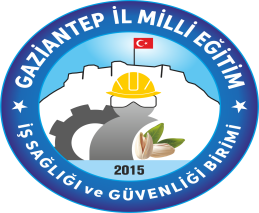 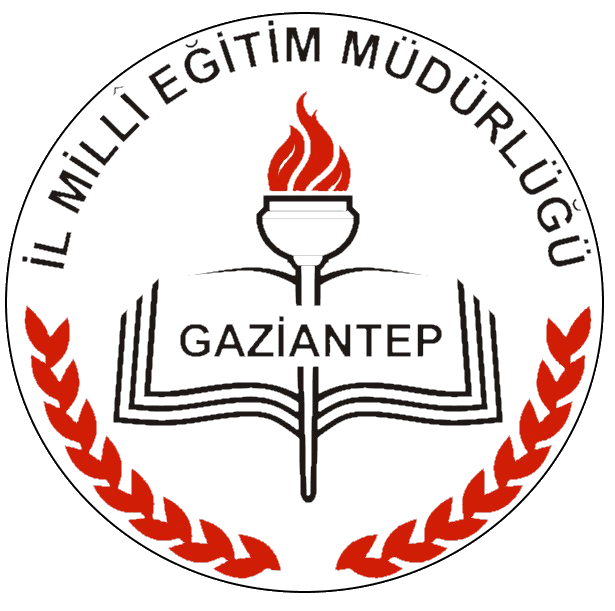 SADETTİN BATMAZOĞLU İLKOKULU MÜDÜRLÜĞÜDoküman No      918-09-TL.49SADETTİN BATMAZOĞLU İLKOKULU MÜDÜRLÜĞÜYayın  Tarihi01.08.2020SADETTİN BATMAZOĞLU İLKOKULU MÜDÜRLÜĞÜRevizyon No    00DERSLİK VE İDARİ ODALARIN KULLANIM TALİMATLARIRevizyon Tarihi--DERSLİK VE İDARİ ODALARIN KULLANIM TALİMATLARISayfa No              1 / SADETTİN BATMAZOĞLU İLKOKULU  MÜDÜRLÜĞÜDoküman No      918-09-TL.50SADETTİN BATMAZOĞLU İLKOKULU  MÜDÜRLÜĞÜYayın  Tarihi01.08.2020SADETTİN BATMAZOĞLU İLKOKULU  MÜDÜRLÜĞÜRevizyon No    00EL HİJYENİ VE EL YIKAMA TALİMATIRevizyon Tarihi--EL HİJYENİ VE EL YIKAMA TALİMATISayfa No              1 / SADETTİN BATMAZOĞLU İLKOKULU  MÜDÜRLÜĞÜDoküman No      918-09-TL.51SADETTİN BATMAZOĞLU İLKOKULU  MÜDÜRLÜĞÜYayın  Tarihi01.08.2020SADETTİN BATMAZOĞLU İLKOKULU  MÜDÜRLÜĞÜRevizyon No    00GÜVENLİK  TALİMATIRevizyon Tarihi--GÜVENLİK  TALİMATISayfa No              1 / SADETTİN BATMAZOĞLU İLKOKULU  MÜDÜRLÜĞÜDoküman No      918-09-TL.52SADETTİN BATMAZOĞLU İLKOKULU  MÜDÜRLÜĞÜYayın  Tarihi01.08.2020SADETTİN BATMAZOĞLU İLKOKULU  MÜDÜRLÜĞÜRevizyon No    00HİJYEN MALZEME ATIKLARININ YÖNETİMİNDE COVİD-19 TEDBİRLERİ VE TALİMATIRevizyon Tarihi--HİJYEN MALZEME ATIKLARININ YÖNETİMİNDE COVİD-19 TEDBİRLERİ VE TALİMATISayfa No              1 / SADETTİN BATMAZOĞLU İLKOKULU  MÜDÜRLÜĞÜDoküman No      918-09-TL.53SADETTİN BATMAZOĞLU İLKOKULU  MÜDÜRLÜĞÜYayın  Tarihi01.0.8.2020SADETTİN BATMAZOĞLU İLKOKULU  MÜDÜRLÜĞÜRevizyon No    00KANTİN VE YEMEKHANE TALİMATIRevizyon Tarihi--KANTİN VE YEMEKHANE TALİMATISayfa No              1 / SADETTİN BATMAZOĞLU İLKOKULU  MÜDÜRLÜĞÜDoküman No      918-09-TL.54SADETTİN BATMAZOĞLU İLKOKULU  MÜDÜRLÜĞÜYayın  Tarihi01.08.2020SADETTİN BATMAZOĞLU İLKOKULU  MÜDÜRLÜĞÜRevizyon No    00MASKE,ELDİVEN VE SİPERLİK KULLANIM TALİMATIRevizyon Tarihi--MASKE,ELDİVEN VE SİPERLİK KULLANIM TALİMATISayfa No              1 / SADETTİN BATMAZOĞLU İLKOKULU MÜDÜRLÜĞÜDoküman No      918-09-TL.57SADETTİN BATMAZOĞLU İLKOKULU MÜDÜRLÜĞÜYayın  Tarihi01.08.2020SADETTİN BATMAZOĞLU İLKOKULU MÜDÜRLÜĞÜRevizyon No    00ÖĞRETMENLER ODASI KULLANIM TALİMATIRevizyon Tarihi--ÖĞRETMENLER ODASI KULLANIM TALİMATISayfa No              1 / SADETTİN BATMAZOĞLU İLKOKULU  MÜDÜRLÜĞÜDoküman No      918-09-TL.58SADETTİN BATMAZOĞLU İLKOKULU  MÜDÜRLÜĞÜYayın  Tarihi01.08.2020SADETTİN BATMAZOĞLU İLKOKULU  MÜDÜRLÜĞÜRevizyon No    00SALGIN HASTALIK DÖNEMİNDE UYULACAK GENEL TALİMATRevizyon Tarihi--SALGIN HASTALIK DÖNEMİNDE UYULACAK GENEL TALİMATSayfa No              1 / SADETTİN BATMAZOĞLU İLKOKULU  MÜDÜRLÜĞÜDoküman No      918-09-TL.59SADETTİN BATMAZOĞLU İLKOKULU  MÜDÜRLÜĞÜYayın  Tarihi01.08.2020SADETTİN BATMAZOĞLU İLKOKULU  MÜDÜRLÜĞÜRevizyon No    00SPOR SALONLARI VE OYUN ALANLARIKULLANMA TALİMATIRevizyon Tarihi--SPOR SALONLARI VE OYUN ALANLARIKULLANMA TALİMATISayfa No              1 / SADETTİN BATMAZOĞLU İLKOKULU  MÜDÜRLÜĞÜDoküman No      918-09-TL.61SADETTİN BATMAZOĞLU İLKOKULU  MÜDÜRLÜĞÜYayın  Tarihi01.08.2020SADETTİN BATMAZOĞLU İLKOKULU  MÜDÜRLÜĞÜRevizyon No    00TEMİZLİK VE DEZENFEKTE TALİMATIRevizyon Tarihi--TEMİZLİK VE DEZENFEKTE TALİMATISayfa No              1 / SADETTİN BATMAZOĞLU İLKOKULU  MÜDÜRLÜĞÜDoküman No      918-09-TL.62SADETTİN BATMAZOĞLU İLKOKULU  MÜDÜRLÜĞÜYayın  Tarihi01.08.2020SADETTİN BATMAZOĞLU İLKOKULU  MÜDÜRLÜĞÜRevizyon No    00TOPLANTI, KONFERANS SALONU VE ÇOK AMAÇLI SALONLARIN KULLANIM TALİMATLARIRevizyon Tarihi--TOPLANTI, KONFERANS SALONU VE ÇOK AMAÇLI SALONLARIN KULLANIM TALİMATLARISayfa No              1 / SADETTİN BATMAZOĞLU İLKOKULU  MÜDÜRLÜĞÜDoküman No      918-09-TL.63SADETTİN BATMAZOĞLU İLKOKULU  MÜDÜRLÜĞÜYayın  Tarihi01.08.2020SADETTİN BATMAZOĞLU İLKOKULU  MÜDÜRLÜĞÜRevizyon No    00TUVALET VE LAVOBO KULLANMA TALİMATIRevizyon Tarihi--TUVALET VE LAVOBO KULLANMA TALİMATISayfa No              1 / SADETTİN BATMAZOĞLU İLKOKULU  MÜDÜRLÜĞÜDoküman No      918-09-TL.64SADETTİN BATMAZOĞLU İLKOKULU  MÜDÜRLÜĞÜYayın  Tarihi01.08.2020SADETTİN BATMAZOĞLU İLKOKULU  MÜDÜRLÜĞÜRevizyon No    00ZİYARETÇİ ve TEDARİKÇİ TALİMATIRevizyon Tarihi--ZİYARETÇİ ve TEDARİKÇİ TALİMATISayfa No              1 / 